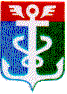 КОНТРОЛЬНО – СЧЕТНАЯ ПАЛАТА НАХОДКИНСКОГО ГОРОДСКОГО ОКРУГАОТЧЕТо деятельности за 2016 год   Настоящий Отчет о деятельности МКУ «КСП НГО» (далее – Контрольно- счетная палата) за 2016 год составлен в целях реализации Решения Думы НГО от 30.10.2013 года № 264-НПА «О Контрольно-счетной палате Находкинского городского округа», положений Устава Находкинского городского округа и Регламента Союза муниципальных контрольно-счетных органов, на основании Порядка предоставления отчета о деятельности членов Союза, утвержденного решением Президиума Союза МКСО от 03.12.2016 года №5 (51).При составлении Отчета учитывались положения Бюджетного кодекса РФ, Федерального закона от 07.02.2011 № 6-ФЗ «Об общих принципах организации и деятельности контрольно-счётных органов субъектов Российской Федерации и муниципальных образований», указанного Порядка, нормативных правовых актов Приморского края и Находкинского городского округа в части регулирования вопросов внешнего муниципального финансового контроля. В отчете представлены основные итоги деятельности Контрольно-счетной палаты НГО по реализации задач, возложенных на контрольно-счетные органы.                            Структура отчета о деятельности КСП НГООтчёт о деятельности Контрольно-счетной палаты представлен в форме таблицы «Основные показатели деятельности МКУ «КСП НГО» за отчётный период и Пояснительной записки. Отчет в форме таблицы «Основные показатели деятельности МКУ «КСП НГО» за отчётный период, отражает показатели в стоимостном и натуральном измерении и состоит из 6 разделов:1) правовой статус Контрольно-счетной палаты, численность и профессиональная подготовка сотрудников;2) контрольная деятельность;3) экспертно-аналитическая деятельность;4) реализация результатов контрольных и экспертно-аналитических мероприятий;5) гласность;6) финансовое обеспечение деятельности Контрольно-счетной палаты.  Основные показатели деятельностиМКУ «Контрольно-счетная палата Находкинского городского округа»в 2016 году (наименование контрольно-счётного органа)Пояснительная запискаК Отчету о деятельности МКУ «КСП НГО» за 2016 годВ 2016 году Контрольно-счетная палата   НГО осуществляла контрольную, экспертно-аналитическую, информационную и иные виды деятельности, обеспечивая единую систему контроля исполнения местного бюджета в соответствии с Планом работы, принятым Постановлением Коллегии КСП от 22.12.2015 года, протокол № 27 и утвержденным распоряжением председателя КСП НГО № 56-Р от 25.12.2015 года. Правовой статус Контрольно-счетной палаты, численность и профессиональная подготовка сотрудниковКонтрольно-счетная палата Находкинского городского округа, являясь органом местного самоуправления, обладает правами юридического лица. Организационно-правовая форма -  муниципальное казенное учреждение.В настоящем разделе Отчета отражены данные за период с 01 января по 31 декабря 2016 года.Фактическая численность сотрудников в соответствии с Уставом НГО и решением Думы Находкинского городского округа №264- НПА от 30.10.2013 года, по состоянию на 31.12.2016 года, составляет 4 человека:- председатель КСП – 1 ед.- аудитор КСП – 2 ед.- специалист 1 разряда (бухгалтер) – 1 ед. 	Все сотрудники Контрольно-счетной палаты имеют высшее образование и опыт работы в области муниципального контроля. За время работы в КСП НГО (с момента создания – 30.10.2013 года и до момента составления настоящего Отчета, все сотрудники Контрольно-счетной палаты прошли обучение по программам повышения квалификации и получили соответствующие документы (п.1.6 Основные показатели деятельности   КСП НГО), в том числе:- 2014 год – филиал ФГБОУ ВПО «ВГУЭС» (г. Находка) по программе «1С: Бухгалтерия) – 1 специалист;- 2015 год -  3   сотрудника, в том числе:- ФБУ «Государственный НИИ Счетной палаты РФ» по программам: «Актуальные вопросы финансового контроля и управления бюджетными ресурсами муниципальных образований» -  председатель;- Филиал ФБУ «Государственный НИИ системного анализа Счетной палаты РФ» по программам:-«Аудит в сфере закупок товаров, работ, услуг для государственных нужд» - 2 сотрудника (председатель и аудитор);-«Проблемы организации бюджетного процесса в муниципальных образованиях» -1 сотрудник (аудитор);-«Государственный (муниципальный) контроль в субъектах федерации» - 1 сотрудник (аудитор);-  2016 год – 1 сотрудник (председатель) по программам:- Филиал ФБУ «Государственный НИИ системного анализа Счетной палаты РФ» по программе: «Аудит в сфере закупок товаров, работ, услуг для государственных нужд»;- ЧОУ ДПО «Находкинский центр охраны труда» по программе: «Охрана труда для руководителей организаций, членов комиссий по проверке знаний требований охраны труда организаций».Контрольная деятельностьЗа 2016 год Контрольно-счетной палатой проведено 5 контрольных   мероприятий, в том числе по внешней проверке отчета об исполнении бюджета и бюджетной отчетности главных администраторов бюджетных средств - 1.В Думу и администрацию Находкинского городского округа по результатам контрольных мероприятий, составлено и направлено 9 отчетов (информаций).Основные направления, по которым в 2016 году осуществлялась контрольная деятельность:ЖКХ и благоустройство территории Находкинского городского округа;эффективность использования бюджетных средств и имущества в учреждениях образования, культуры НГО и органах местного самоуправления;эффективность использования бюджетных средств на реализацию муниципальных программ (подпрограмм), в том числе:- «Дополнительные меры социальной поддержки отдельных категорий граждан НГО на 2015-2017 годы, подпрограмма «Формирование доступной среды жизнедеятельности для инвалидов и других маломобильных групп НГО на 2015-2017 гг.»;- «Обеспечение доступным жильем жителей Находкинского городского округа на 2015-2017 гг. и на период до 2020 года»:- подпрограмма «Переселение граждан из аварийного жилищного фонда НГО на 2015-2017 гг.»;- подпрограмма «Обеспечение земельных участков, предоставленных на бесплатной основе гражданам, имеющим трех и более детей, инженерной инфраструктурой на 2015 – 2018 годы».Общий объем проверенных средств в рамках проведенных контрольных мероприятий составляет 268 959,65 тыс. рублей, в том числе:- объем проверенных бюджетных средств – 268 959,65 тыс. рублей, в том числе:- объем проверенных бюджетных средств по аудиту в сфере закупок – 6 926,80 тыс. рублей.По результатам проведенных контрольных мероприятий выдано:- предписаний – 1;- представлений – 6.Исполнено по итогам работы в 2016 году:- предписаний – 1;- представлений – 4.Экспертно-аналитическая деятельностьВ 2016 году Контрольно-счетной палатой проведено 59 экспертно- аналитических мероприятий (в том числе одно мероприятие является «переходящим» на 2017 год).Основные направления, по которым в 2016 году осуществлялась экспертно- аналитическая деятельность:подготовка экспертных заключений об исполнении бюджета НГО за 1 квартал, полугодие и 9 месяцев 2016 года;подготовка экспертного заключения по результатам внешней проверки    отчета об исполнении бюджета НГО за 2015 год;заключения на проекты решений Думы НГО о внесении изменений в бюджет Находкинского городского округа;финансово-экономическая экспертиза проектов решений и проектов нормативных правовых актов округа (в том числе внесение изменений в муниципальные программы);экспертиза проекта решения Думы НГО «О бюджете Находкинского городского округа на 2017 год и плановый период 2018 и 2019 годов»;аудит эффективности использования муниципальных средств, выделенных в 2015 году на поддержку субъектов малого и среднего предпринимательства на территории Находкинского городского округа на 2015-2017 гг.»;аудит эффективности использования муниципальных средств, выделенных   в 2015 году на реализацию муниципальной программы «Развитие культуры в Находкинском городском округе на 2015- 2018 гг.»;аудит в сфере закупок, произведенных на текущий и капитальный ремонты объектов социальной сферы (переходящее мероприятие на 2017 год).В Думу и администрацию Находкинского городского округа по результатам экспертно-аналитических мероприятий, составлено и направлено 58 заключений (отчетов, информаций).По результатам проведенных экспертно-аналитических мероприятий, направлено 140 предложений, из которых, по итогам 2016 года, исполнено – 104.3.1 Реализация результатов контрольных и экспертно-аналитических мероприятийВ 2016 году Контрольно-счетной палатой НГО применялись традиционные методы финансового контроля:проверки;обследования;анализ финансовой деятельности;финансово – эконмическая экспертиза   и формы   внешнего финансового контроля:предварительный;текущий;последующий.Контрольно – счетной палатой Находкинского городского округа в 2016 году значительное внимание уделялось предварительному контролю, а именно финансово-экономической экспертизе проектов решений и проектов нормативных правовых актов округа, в том числе о внесение изменений в муниципальные программы.В рамках предварительного контроля   бюджета муниципального  образования в качестве наиболее значимого мероприятия, отмечена экспертиза   документов и материалов к проекту решения Думы НГО «О бюджете НГО на 2017 год и плановый период 2018 и 2019 годов». Наиболее значимым экспертно – аналитическим мероприятием,   проведенным в 2016 году  является - «Аудит эффективности использования муниципальных средств, выделенных   в 2015 году на реализацию муниципальной программы «Развитие культуры в Находкинском городском округе на 2015-2018 гг.», в рамках  которого проведено контрольное мероприятие - «Проверка правомерного, целевого использования имущества, бюджетных средств, выделенных МБУК «Городская картинная галерея «Вернисаж» г. Находка в 2015 году».По итогам   проведенного экспертно-аналитического мероприятия, Контрольно-счетная палата НГО приходит к выводу об эффективности проведения такого рода мероприятий и будет использовать этот опыт в своей дальнейшей работе.Финансово-экономическая экспертиза проектов решений и проектов нормативных правовых актов округа (в том числе внесение изменений в муниципальные программы) позволила   предотвратить (устранить) нарушения и недоработки в части оценки эффективности и результативности исполнения муниципальных программ Находкинского городского округа в 2015 году.Контрольно-счетная палата по предложению администрации НГО продолжила  работу  в 2016 году с отделами и управлениями администрации  округа в части анализа результатов  указанного мероприятия, путем  проведения  совместных рабочих совещаний по обсуждению  проектов  нормативных правовых актов, рекомендуемых к утверждению по результатам мероприятия,   разъяснению изменений нормативных актов округа и законодательства РФ в части принятия решений о разработке, формировании и реализации муниципальных программ на территории НГО.  Указанная работа проводилась  Контрольно – счетной палатой  исполнителями муниципальных программ (отделы и управления администрации НГО) с участием  заместителей главы Находкинского городского округа по направлениям деятельности. В течении  2016 года   проведено 4 (четыре) заседания таких  рабочих  групп. 4. ГласностьВ 2016 году Контрольно-счетная палата Находкинского городского округа в печатных СМИ (газета «Находкинский рабочий») публиковала информацию о деятельности палаты (публикация изменений в Постановления КСП НГО по противодействию коррупции) – 6 публикаций.На сайте учредителя – Думы Находкинского городского округа за 2016 год отражена информация по 5 контрольным и 58 экспертно-аналитическим мероприятиям, рассмотренным на ее заседаниях. На созданном собственном сайте КСП НГО (Е - mail: ksp@ksp-nakhodka.ru) публикуется весь перечень информации о деятельности КСП НГО, в том числе:- протоколы заседания Коллегии -7;- Распоряжения председателя КСП НГО – 97;- отчеты, заключения, информация по проведенным контрольным и экспертно-аналитическим мероприятиям – 15,- план работы КСП НГО на очередной финансовый год;- годовой Отчет КСП НГО;- план по противодействию коррупции.За отчетный период должностные лица Контрольно-счётной палаты НГО:- присутствовали на 26 заседаниях Думы НГО и на 72 (из 77) заседаниях ее постоянных комиссий,- принимали участие в совещаниях главы Находкинского городского округа,- заседаниях рабочих групп, создаваемых в Думе НГО и администрации округа для рассмотрения вопросов, связанных с формированием и использованием средств бюджета НГО, управлением и распоряжением имуществом, находящимся в муниципальной собственности. Должностные лица Контрольно-счетной палаты НГО, присутствовали на публичных слушаниях по проекту бюджета НГО на 2017 год и плановый период 2018 и 2019 годов и отчету об исполнении бюджета   округа за 2015 год.5. Финансовое обеспечение деятельности Контрольно-счетной палатыЗатраты на содержание Контрольно-счетного палаты НГО в 2016 году составили 4 787,06 тыс. рублей.Расходы проведены в соответствии со сметой КСП Находкинского городского округа, утвержденной на 2016 год.Наибольший процент в расходах 2016 года занимают расходы на выплату заработной платы сотрудникам КСП НГО.На обучение сотрудников в 2016 году Контрольно-счетной палаты НГО направлено 113,6 тыс. рублей.Объем средств, предусмотренных на содержание КСП НГО на 2017 год в бюджете Находкинского городского округа составляет 6 130,0 тыс. рублей.В 2016 году сотрудники Контрольно-счетной палаты НГО принимали участие:1) в заседаниях Общего собрания Союза МКСО (г. Вологда, 15 юбилейная Конференция):- дискуссионная площадка - «Актуальные вопросы внешнего муниципального контроля»; -заседании круглого стола по теме: «Контроль формирования муниципального задания и его финансовое обеспечение, как основа качества оказания муниципальных услуг»;2) совещаниях (заседаниях), проводимых Контрольно-счетной палаты Приморского края:- Президиум Ассоциации КСО Приморского края – о создании Совета КСО Приморского края (утверждение положения о Совете);- заседании круглого стола по теме: «Практика проведения аудита эффективности государственных и муниципальных средств в Дальневосточном Федеральном округе».Контрольно-счетной палатой НГО в 2016 году проведена подписка на журналы: «Вестник АКСОР» и «Государственный аудит. Право. Экономика».  На основании Соглашения о взаимодействии с Прокуратурой города Находки в план работы КСП НГО на 2016 год, включено тематическое контрольное мероприятие «Проверка эффективного, целевого использования бюджетных средств, выделенных в 2015 году на реализацию подпрограммы «Переселение граждан из аварийного жилищного фонда НГО» на 2013-2017 годы в рамках МП «Обеспечение доступным жильём жителей НГО на 2015-2017 годы и на период до 2020 года».Сотрудничество и взаимодействие между Прокуратурой и Контрольно-счетной палатой заключается в обмене актуальной, полной и достоверной информацией, формирующейся у сторон (в связи с исполнением каждой из сторон собственных полномочий). Контрольно-счетный орган Находкинского городского округа состоит в Союзе муниципальных контрольно-счетных органов РФ с 24.03.2014 года (протокол) №1 (37), Свидетельство № 443). Председатель Контрольно-счетной палатыНаходкинского городского округа                                                         Т.А. Гончарук№п/пПоказатели1. Правовой статус Контрольно-счетного органа, численность и профессиональная подготовка сотрудников1. Правовой статус Контрольно-счетного органа, численность и профессиональная подготовка сотрудников1. Правовой статус Контрольно-счетного органа, численность и профессиональная подготовка сотрудников1. Правовой статус Контрольно-счетного органа, численность и профессиональная подготовка сотрудников1. Правовой статус Контрольно-счетного органа, численность и профессиональная подготовка сотрудников1.1Юридическое лицо в структуре органов местного самоуправления (+/-)+++1.2КСО в структуре представительного органа муниципального образования (+/-)---1.3Фактическая численность сотрудников КСО по состоянию на конец отчётного года, чел.4441.4Численность сотрудников, имеющих высшее профессиональное образование, чел.4441.5Численность сотрудников, имеющих средне-специальное образование, чел.0001.6Численность сотрудников, прошедших обучение по программе повышения квалификации за последние три года, чел.3331.6.1 в том числе в отчётном году, чел. 1112. Контрольная деятельность2. Контрольная деятельность2. Контрольная деятельность2. Контрольная деятельность2. Контрольная деятельность2.1Количество проведенных контрольных мероприятий5552.1.1 в том числе по внешней проверке отчёта об исполнении бюджета и бюджетной отчётности главных администраторов бюджетных средств1112.1.2в том числе по аудиту в сфере закупок3332.2Количество объектов, охваченных при проведении контрольных мероприятий (ед.), в том числе:1818182.2.1 органов местного самоуправления3332.2.2 муниципальных учреждений1313132.2.3 муниципальных предприятий2222.2.4 прочих организаций---2.3Объем проверенных средств, всего, тыс. руб., в том числе: 268 959,65268 959,65268 959,652.3.1 объем проверенных бюджетных средств, тыс. руб.             268 959,65268 959,65268 959,652.3.2.объем проверенных средств в ходе оценки информации о законности, эффективности, результативности расходов на закупки по планируемым к заключению, заключенным и исполненным контрактам: - количество;646464- тыс. рублей6 926,806 926,806 926,802.4Количество актов составленных по результатам контрольных мероприятий (ед.)999Справочно:Справочно:Справочно:Справочно:Справочно:Объем расходных обязательств, утвержденных в бюджете муниципального образования на 2015 год, тыс. руб.                                        3 366 235,093 366 235,093 366 235,092.5Выявлено нарушений и недостатков, всего, тыс. руб., в том числе:3 964,063 964,063 964,062.5.1 нецелевое использование бюджетных средств19,619,619,62.5.2 неэффективное использование бюджетных средств3 944,463 944,463 944,462.6. Выявлено нарушений установленного порядка управления и распоряжения имуществом:- количество444- тыс. рублей---3. Экспертно-аналитическая деятельность3. Экспертно-аналитическая деятельность3. Экспертно-аналитическая деятельность3. Экспертно-аналитическая деятельность3. Экспертно-аналитическая деятельность3.1Количество проведенных экспертно-аналитических мероприятий, всего, в том числе:5959593.1.1 подготовлено заключений по проектам нормативных правовых актов органов местного самоуправления, из них:5353533.1.2.проведено мероприятий по аудиту в сфере закупок1- переходящее на 2017 год1- переходящее на 2017 год1- переходящее на 2017 год3.2 количество подготовленных КСО предложений 1401401403.3 количество предложений КСО, учтенных при принятии решений1041041044. Реализация результатов контрольных и экспертно-аналитических мероприятий4. Реализация результатов контрольных и экспертно-аналитических мероприятий4. Реализация результатов контрольных и экспертно-аналитических мероприятий4. Реализация результатов контрольных и экспертно-аналитических мероприятий4. Реализация результатов контрольных и экспертно-аналитических мероприятий4.1Направлено представлений 6664.1.1 снято с контроля представлений4444.2Направлено предписаний1114.2.1 снято с контроля предписаний1114.3Устранено финансовых нарушений, тыс. руб., в том числе:2 137,262 137,262 137,264.3.1 возмещено средств в бюджет---4.3.2 возмещено средств организаций---4.3.3 выполнено работ, оказано услуг2 137,262 137,262 137,264.4Устранено нарушений установленного порядка управления и распоряжения имуществом, тыс. руб.---4.5.Справочно:4.5.1Привлечено к дисциплинарной ответственности, чел.---4.5.2Направлено материалов в правоохранительные органы1114.5.3Количество возбужденных по материалам КСО уголовных дел ---4.6.Устранено финансовых нарушений по мероприятиям, проведенным в периодах, предшествующих отчетному, тыс. руб.---5. Гласность5. Гласность5. Гласность5. Гласность5. Гласность5.1Количество публикаций в СМИ, отражающих деятельность КСО6665.2наличие собственного информационного сайта или страницы на сайте представительного органа, регионального КСО, регионального объединения МКСО (указать полное наименование и адрес)Создан собствен-ный сайт КСП НГО,Е- mail: ksp@ksp-nakhodka.ruСоздан собствен-ный сайт КСП НГО,Е- mail: ksp@ksp-nakhodka.ruСоздан собствен-ный сайт КСП НГО,Е- mail: ksp@ksp-nakhodka.ru6. Финансовое обеспечение деятельности контрольно-счетного органа6. Финансовое обеспечение деятельности контрольно-счетного органа6. Финансовое обеспечение деятельности контрольно-счетного органа6. Финансовое обеспечение деятельности контрольно-счетного органа6. Финансовое обеспечение деятельности контрольно-счетного органа6.1Затраты на содержание контрольно-счетного органа в 2015 году, тыс. руб. (факт)4 787,064 787,06Справочно:Справочно:Справочно:Указать, состоит ли контрольно-счетный орган в союзе муниципальных контрольно-счетных органов РФ (СМКСО) (да/нет)да